ΔΗΜΟΣ ΑΓΙΑΣ ΒΑΡΒΑΡΑΣ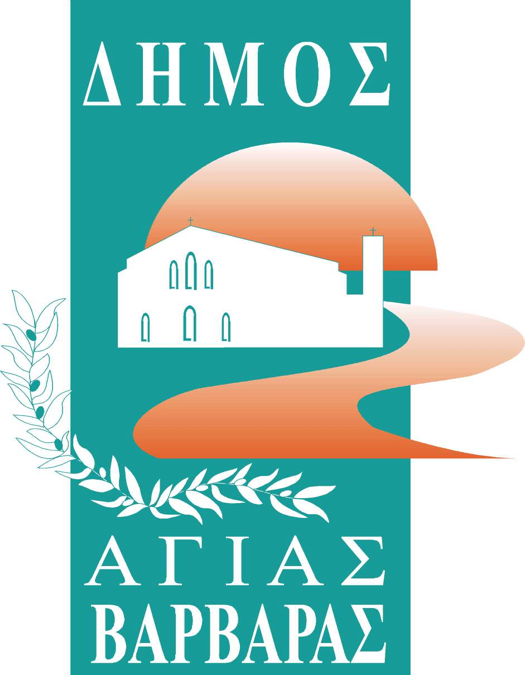      Γραφείο Τύπoυ                                                                           ΔΕΛΤΙΟ ΤΥΠΟΥ                                           15/3/2024Ο ΜΙΧΑΛΗΣ ΧΡΥΣΟΧΟΪΔΗΣ ΣΤΗΝ ΑΓΙΑ ΒΑΡΒΑΡΑΣήμερα Παρασκευή 15 Μαρτίου, πραγματοποιήθηκε σύσκεψη στελεχών της Διεύθυνσης Ασφαλείας Αττικής της ΕΛΑΣ και στελεχών της Υποδιεύθυνσης Ασφαλείας Δυτικής Αττικής.Η προγραμματισμένη σύσκεψη εργασίας έλαβε χώρα στην αίθουσα Δημοτικού Συμβουλίου του Δήμου, με την παρουσία του υπουργού Προστασίας του Πολίτη Μιχάλη Χρυσοχοΐδη, ο οποίος στο πλαίσιο των εργασιών της συνάντησης είχε και κατ’ ιδίαν συνάντηση με το Δήμαρχο και επιτελικά στελέχη του Υπουργείου για θέματα ασφάλειας και αστυνόμευσης στην πόλη μας. 